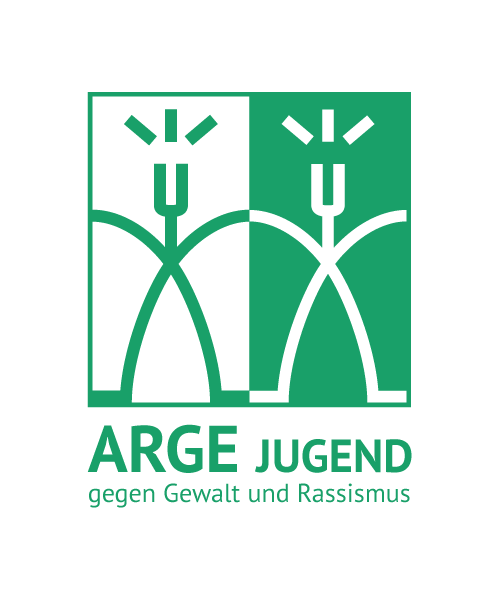 Schule ohne RassismusEin Europäisches ProjektAnmeldeformular 
für das Schuljahr 2023/2024Die SchuleName der Schule: 	Adresse:	Direktorin / Direktor:	Tel. & E-Mail: 	ersucht die ARGE Jugend gegen Gewalt und Rassismus um Aufnahme in das Europäische Projekt „Schule ohne Rassismus“.Das Projektteam an der Schule setzt sich aus folgenden Personen zusammen:Projektkoordinator/in	 Tel. & E-Mail: 	Projektkoordinator/in	. Tel. & E-Mail: 	Das Kollegium der Schule erklärt sich mit folgenden Voraussetzungen der Teilnahme ausdrücklich einverstanden: Freiwilligkeit der Teilnahme seitens der gesamten Schulpartnerschaft (KEIN Pflichtprojekt).Anerkennung des Projektkonzepts von „Schule ohne Rassismus“ (Mitarbeit an der Umsetzung der Aktivitäten [Projektvorbesprechung mit der ARGE Jugend, Wahl eines Projektschwerpunktes, Einführungsworkshops, Vertiefungsworkshops oder innovative Projekterarbeitung, 16 UE eigene Erarbeitung der Lehrperson zum Thema innerhalb des fächerübergreifenden Unterrichts, Projektbeitrag von 13,20€/SchülerIn, laufende Begleitung und Beratung durch die ARGE Jugend]).Zustimmung zur Projektteilnahme im schulpartnerschaftlichen Konsens: Direktion, ProjektkoordinatorInnen, Schülervertretung, Personalvertretung.Pro Schule können max. zwei Klassen ab der 8. Schulstufe teilnehmen.Ein/e aktive Projektkoordinator/in pro Klasse, d.h. im Normalfall 2 pro Schule, welche das Projekt fächerübergreifend am gesamten Standort umsetzen.Einlangen der vollständigen Anmeldung bis 01.06.2023 (vorbehaltlich der Förderungszusage an die ARGE Jugend durch die Förderer).Projektstart für das Schuljahr 2023/2024 ist im September/Oktober 2023._____________________________Schülervertretung______________________						    _____________________Direktion							          Personalvertretung                                        _____________, am_______________ 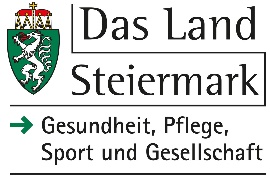                                  Ort		        Datum